Уважаемые руководители!Молодежное правительство Свердловской области оказывает поддержку Молодежному парламенту при Государственной Думе Федерального Собрания Российской Федерации в деле проведения Международной акции «Тест по истории Отечества» (далее – Тест), выступая соорганизатором мероприятия в городе Екатеринбурге и Свердловской области.Цель проекта: повышение интереса к историческому прошлому России, сохранение исторической памяти, привлечение внимания к получению знаний о значимых событиях 
в истории страны.Тест пройдет 30 ноября 2018 года в субъектах Российской Федерации на базе образовательных, культурных и общественных организаций в 11:00 часов по местному времени. Данная акция приурочена к 25 – ти летию Конституции Российской Федерации. Просим Вас организовать площадку для проведения мероприятий Теста, разместить пресс-релиз на официальном сайте учреждения, оповестить учащихся и сотрудников с целью 
их приглашения к участию в Тесте.Координаторы Теста в Российской Федерации – 8 (495) 692 4331, Дмитрий Михайлович Матюшенков (тел.: +7 (903) 965 7151), Дмитрий Александрович Шатунов (тел.: +7 (922) 661 6002).Координаторы Теста в Свердловской области – Заместитель председателя Молодежного правительства Свердловской области, член Молодежного правительства Свердловской области Максим Сергеевич Кырчиков (тел.: +7 (900) 207-00-01), Заместитель председателя Молодежного парламента Свердловской области Данил Николаевич Кукутин (тел.: +7 (922) 222-12-50).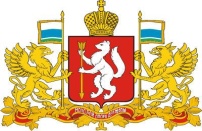 ПРАВИТЕЛЬСТВОСВЕРДЛОВСКОЙ ОБЛАСТИМОЛОДЕЖНОЕ ПРАВИТЕЛЬСТВОСВЕРДЛОВСКОЙ ОБЛАСТИ620004, г. Екатеринбург, ул. Малышева, д. 101, каб. 515тел. (343) 362-42-70, факс (343) 359-43-73E-mail: info.mpso@mail.ruПРАВИТЕЛЬСТВОСВЕРДЛОВСКОЙ ОБЛАСТИМОЛОДЕЖНОЕ ПРАВИТЕЛЬСТВОСВЕРДЛОВСКОЙ ОБЛАСТИ620004, г. Екатеринбург, ул. Малышева, д. 101, каб. 515тел. (343) 362-42-70, факс (343) 359-43-73E-mail: info.mpso@mail.ruРуководителям образовательных учреждений высшего образования Свердловской областиО содействии в проведении Международной акции «Тест по истории Отечества»О содействии в проведении Международной акции «Тест по истории Отечества»Приложения:Пресс-релиз Теста на 1 л. в 1 экз.Положение о проведении Теста на 9 л. в 1 экз.Председатель
Молодежного правительства Свердловской областиЕ.И. Кожухов